Camp Time Roll-A- TableA convenient table for outdoor use. Top is made of strong wood slats that are hinged inside waterproof fabric. Gear pouch provides a practical place to store cooking utensils and gear when table is set-up and holds frame securely inside the table when it is rolled up. Tubular aluminum legs screw on in seconds.Opens to a 32 in. square, 28 in. high table.Folds to 32 in. x 6 in.Table Weight: 11 lbs.Weight capacity 100 lbsSeats four.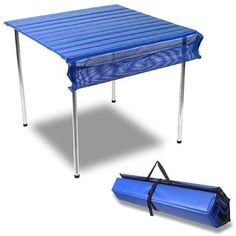 